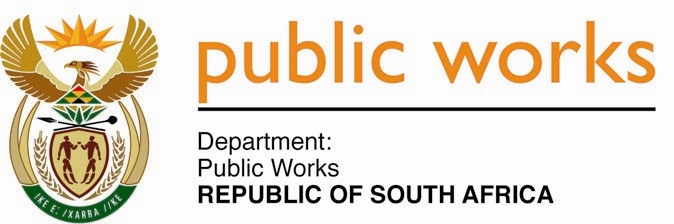 MINISTRY PUBLIC WORKS & INFRASTRUCTUREREPUBLIC OF SOUTH AFRICA Department of Public Works l Central Government Offices l 256 Madiba Street l Pretoria l Contact: +27 (0)12 406 2034 l +27 (0)12 406 1224Private Bag X9155 l CAPE TOWN, 8001 l RSA 4th Floor Parliament Building l 120 Plain Street l CAPE TOWN l Tel: +27 21 468 6900 Fax: +27 21 462 4592 www.publicworks.gov.za NATIONAL ASSEMBLYWRITTEN REPLYQUESTION NUMBER:					        		209 [NW284E]INTERNAL QUESTION PAPER NO.:					05DATE OF PUBLICATION:					        		28 FEBRUARY 2020DATE OF REPLY:						                	16 MARCH 2020209.	Mr P van Staden (FF Plus) asked the Minister of Public Works and Infrastructure:(1)	With reference to the proposed establishment of the Public Works Academy, (a) what is the main purpose of the academy, (b) how will this affect the National Development Plan of 2030, (c) on what date will the academy (i) be established and (ii) start to function and (d) what will be the total cost of implementation of the academy;(2)	whether she will make a statement on the matter? 		       NW284E______________________________________________________________________REPLY:The Minister of Public Works and Infrastructure: Following the presentation on the Academy by the Department of Public Works and Infrastructure (DPWI) to the Portfolio Committee for Public Works and Infrastructure, I subsequently engaged with officials within the Department. Taking into consideration the financial implications of establishing the Academy, namely the cost-cutting measures by the Public Service, I found it prudent to discontinue the plan. However, the Skills Development (Technical Capacity Building) Programme within the Department will not be negatively impacted but rather be more focused and dedicated to the rollout of its skills programmes. The Department has a dedicated Professional Services Branch to drive this. 